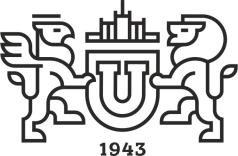 СЛУЖЕБНАЯ ЗАПИСКА__________________ № _________________О выполнении работПрошу выполнить следующие работы:________________________________________________________________________________________________________________________________________________________________________________________________________________________________________________(подключить к сети компьютеры (шт.) в ауд./кор., установить кабель-канал, выделить IP-адреса (шт.) и т.п.)Руководитель						/Ф.И.О./Контактные данные ответственного:Ф.И.О.	_________________________
Тел.:	_________________________
E-mail:	_________________@susu.ru
Подтверждение источника финансирования:Начальник ПФО УНИД   (средства УНИД, грантов)		__________________Начальник УПЭД  (средства кафедр, факультетов, подразделений)	__________________Проректор по экономическим и финансовым вопросам (фонд ректора)	__________________министерство образования и науки РФюжно-уральскийгосударственный УНИВЕРСИТЕТауд. ___________ , тел. (351) ___________________